Приложение №1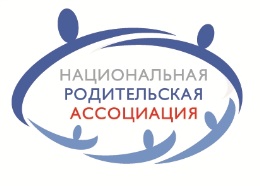 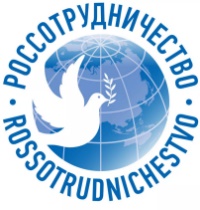 Федеральное агентство        		                 Общероссийская общественная организацияРоссотрудничество                                   «Национальная родительская ассоциация»Уважаемые коллеги!С 7 по 9 ноября 2019 года в городе Вена, Австрия состоится III Венский форум преподавателей-русистов европейских стран в Австрии.	Организаторы мероприятия: Общероссийская общественная организация «Национальная родительская ассоциация социальной поддержки семьи и защиты семейных ценностей» (НРА) https://nra-russia.ru/ по заданию Федерального агентства по делам Содружества независимых государств, соотечественников, проживающих за рубежом, по международному гуманитарному сотрудничеству (Россотрудничество) http://rs.gov.ru/ru и при поддержке Российского центра науки и культуры в Вене http://russischeskulturinstitut.at/ 	Цель конференции - обмен профессиональным опытом, направленный на выработку решений по использованию новых форм и методов преподавания русского языка и литературы, русского языка как иностранного и преподавания учебных дисциплин (предметов) на русском языке.	Задачи конференции: обсуждение актуальных вопросов современного состояния русского языка, билингвального образования, а также представление лучших практик преподавания русского языка в разных типах образовательных организаций.	Участниками мероприятия станут более ста руководителей и преподавателей организаций, осуществляющих в Европе образовательную деятельность по основным и дополнительным общеобразовательным программам билингвального образования, преподаватели национальных учебных заведений и образовательных центров стран Европы с преподаванием русского языка как иностранного и как второго родного, филологи. К работе также приглашены представители СМИ Австрии и других стран Европы или российских СМИ, освещающих события в Европе.В качестве докладчиков перед ними выступят специалисты в сфере образования, ученые, литераторы, авторы учебников и учебно-методических пособий, работники русских школ из стран Европы, в том числе:Долгих Александра Георгиевна, заместитель декана факультета психологии МГУ имени М. В. Ломоносова, главный аналитик Федерального ресурсного центра психологической службы в системе образования Российской академии образования, кандидат психологических наук;Кудрявцева Екатерина Львовна, научный руководитель международных сетевых лабораторий «Инновационные технологии в сфере поликультурного образования», Заместитель председателя правления образовательного центра ИКаРуС (ФРГ), член правления Международного методсовета по многоязычию и межкультурной коммуникации;Павлова Елена Валентиновна, заместитель директора по научной деятельности Международной лингвистической школы, научный сотрудник РГПУ им А. И. Герцена;	Прохоров Юрий Евгеньевич, доктор педагогических наук, доктор филологических наук, профессор, председатель Координационного совета Ассоциации преподавателей русского языка и литературы высшей школы, вице-президент Российского общества преподавателей русского языка и литературы (РОПРЯЛ). Заместитель Генерального секретаря Международной ассоциации преподавателей русского языка и литературы;Хамраева Елизавета Александровна, доктор педагогических наук, заведующая кафедрой довузовского преподавания РКИ Института филологии МПГУ, автор учебных линий по русскому языку для детей-билингвов России и русского зарубежья;Пойнтнер Эрих, кандидат филологических наук, генеральный секретарь Австрийской ассоциации преподавателей русского языка и литературы, лауреат Пушкинского конкурса.Основной площадкой Форума станет Российский центр науки и культуры в Вене (1040 Wien, Brahmsplatz 8). Здесь пройдет пленарное заседания и будут работать тематические секции: 1. «Современное состояние и перспективы развития билингвального образования в странах Европы. Особенности психологии детей – билингвов».2. «Язык и межкультурные коммуникации, межпредметные связи и особенности преподавания литературы для школьников и студентов, владеющих русским языком как иностранным и как вторым родным. Мотивирование к изучению и преподавание русского языка как иностранного и как второго родного».Собравшиеся также посетят билингвальные школы: Русская гимназия «Меридиан» (Estelplatz 5, 1030 Wien) и Венскую русскую школу (Hörlgasse 7-8, 1090 Wien).Ежедневно в рамках Форума родители смогут получить консультации по вопросам формирования и развития мотивации у детей изучения русского языка, решения психолингвистических проблем, взаимодействия в билингвальных и полилингвальных семьях.Также в рамках мероприятия с 7 по 9 ноября будет организована презентация учебной и учебно-методической литературы российских издательств: «Русский язык. Курсы», «Златоуст», «Русское слово», «Билингва».Приглашаем вас принять участие в мероприятиях Конференции. Информационно-консультационная поддержка по вопросам участия: директор по развитию НРА Марианна Евгеньевна Шевченко: тел.: +7 (977)-955-43-35, + 46 (0) 72-296-33-67, email: info@nra-russia.ru.   Аккредитация СМИ: press@nra-russia.ru, +7(926)- 693-86-08, Александра Троицкая.Подробнее о мероприятии в Программе.